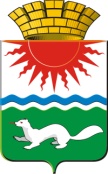 АДМИНИСТРАЦИЯ СОСЬВИНСКОГО ГОРОДСКОГО ОКРУГАПОСТАНОВЛЕНИЕОт 16.12.2015 № 1058                                                                             р.п. Сосьва         Об утверждении Положения об обеспечении первичных мер пожарной безопасности в границах Сосьвинского городского округа          В соответствии с требованиями ст. 19 Федерального закона от 21.12.1994 № 69-ФЗ «О пожарной безопасности», п. 1 ст. 63 Федерального закона от 22.07.2008  № 123-ФЗ «Технический регламент о пожарной безопасности», п.п. 10 п. 1 ст. 16 Федерального закона от 06.10.2003 № 131-ФЗ «Об общих принципах организации местного самоуправления в Российской Федерации», в целях реализации функций органов местного самоуправления по обеспечению первичных мер пожарной безопасности на территории муниципального образования руководствуясь ст.ст. 30.1, 45 Устава Сосьвинского городского округа, администрация Сосьвинского городского округаПОСТОНОВЛЯЕТ:1. Утвердить Положение об обеспечении первичных мер пожарной безопасности в границах Сосьвинского городского округа (Приложение № 1).2. Утвердить Перечень первичных средств пожаротушения и противопожарного инвентаря для помещений и строений, находящихся в собственности (пользовании) граждан (Приложение № 2).3. Рекомендовать руководителям предприятий и организаций, расположенных на территории Сосьвинского городского округа, независимо от их организационно-правовой формы организовать работу по обеспечению первичных мер пожарной безопасности в соответствии с действующим законодательством.4. Постановление главы администрации Сосьвинского городского округа от 08.10.2008 № 508 «Об обеспечении первичных мер пожарной безопасности в границах Сосьвинского городского округа» считать утратившим силу.         5. Данное постановление опубликовать в приложении газеты «Серовский рабочий» «Муниципальный вестник» и на официальном сайте администрации Сосьвинского городского округа.         6. Контроль исполнения настоящего постановления оставляю за собой.Глава администрацииСосьвинского городского округа                                                                  Г.Н. Макаров                                                                                     Приложение № 1                                                                                    к постановлению администрации Сосьвинского городского округа                                                                                    от «16» декабря 2015 № 1058 Об утверждении Положения об обеспечении первичных мер пожарной безопасности в границах Сосьвинского городского округа         Настоящее Положение разработано в соответствии с требованиями ст. 19 Федерального закона от 21.12.1994 № 69-ФЗ «О пожарной безопасности», п. 1 ст. 63 Федерального закона от 22.07.2008 № 123-ФЗ «Технический регламент о пожарной безопасности», п.п. 10 п. 1 ст. 16 Федерального закона от 06.10.2003 № 131-ФЗ «Об общих принципах организации местного самоуправления в Российской Федерации», Уставом Сосьвинского городского округа и устанавливает организационно-правовое, финансовое, материально-техническое обеспечение первичных мер пожарной безопасности Сосьвинского городского округа.1. Основные понятия1.1. Первичные меры пожарной безопасности - реализация принятых в установленном порядке норм и правил по предотвращению пожаров, спасению людей и имущества от пожаров, являющихся частью комплекса мероприятий по организации пожаротушения.1.2. Противопожарная пропаганда - целенаправленное информирование общества о проблемах и путях обеспечения пожарной безопасности, осуществляемое через средства массовой информации, посредством издания и распространения специальной литературы и рекламной продукции, устройства тематических выставок и использования других, не запрещенных законодательством форм информирования населения.2. Первичные меры пожарной безопасности2.1. Первичные меры пожарной безопасности включают в себя:1) реализацию полномочий органов местного самоуправления по решению вопросов организационно-правового, финансового, материально-технического обеспечения пожарной безопасности Сосьвинского городского округа;2) разработку и осуществление мероприятий по обеспечению пожарной безопасности муниципального образования и объектов муниципальной собственности, которые должны предусматриваться в планах и программах развития территории, обеспечение надлежащего состояния источников противопожарного водоснабжения, содержание в исправном состоянии средств обеспечения пожарной безопасности жилых и общественных зданий, находящихся в муниципальной собственности;3) разработку и организацию выполнения программ по вопросам обеспечения пожарной безопасности;4) разработку плана привлечения сил и средств для тушения пожаров и проведения аварийно-спасательных работ на территории муниципального образования и контроль за его выполнением;5) установление особого противопожарного режима на территории муниципального образования, а также дополнительных требований пожарной безопасности на время его действия;6) обеспечение беспрепятственного проезда пожарной техники к месту пожара;7) обеспечение связи и оповещения населения о пожаре;8) организацию обучения населения мерам пожарной безопасности и пропаганду в области пожарной безопасности, содействие распространению пожарно-технических знаний.3 Порядок осуществления противопожарной пропаганды и обучения населения первичным мерам пожарной безопасности3.1. Противопожарная пропаганда и обучение населения первичным мерам пожарной безопасности по месту жительства осуществляется через:1) тематические выставки, смотры;2) средства печати (выпуск специальной литературы и рекламной продукции, памяток, публикаций в газетах и журналах);3) официальный сайт Сосьвинского городского округа;4) телевидение (кинофильмы);5) устную агитацию (доклады, лекции, беседы);6) средства наглядной агитации (плакаты, иллюстрации, буклеты, альбомы, компьютерные технологии);7) на учебно-консультационных пунктах.4. Полномочия администрации Сосьвинского городского округа4.1. Полномочия администрации Сосьвинского городского округа:1) осуществляет правовое регулирование в сфере обеспечения первичных мер пожарной безопасности, устанавливает на территории Сосьвинского городского округа особый противопожарный режим и дополнительные требования пожарной безопасности с целью повышения уровня пожарной безопасности;2) утверждает программы, направленные на обеспечение первичных мер пожарной безопасности;3) разрабатывает и реализует меры пожарной безопасности для Сосьвинского городского округа;4) проводит противопожарную пропаганду и организует обучение населения Сосьвинского городского округа первичным мерам пожарной безопасности;5) информирует население Сосьвинского городского округа о принятых решениях по обеспечению пожарной безопасности;6) содействует распространению пожарно-технических знаний;7) формирует и размещает муниципальные заказы, связанные с обеспечением первичных мер пожарной безопасности;8) реализует комплекс мер пожарной безопасности для Сосьвинского городского округа;9) создает условия для организации добровольной пожарной охраны, а также для участия граждан в обеспечении первичных мер пожарной безопасности в иных формах;10) включает мероприятия по обеспечению пожарной безопасности в планы, схемы и программы развития территорий Сосьвинского городского округа.5. Права и обязанности организаций в сфере обеспечения пожарной безопасности5.1. Руководители предприятий, учреждений, организаций имеют право:1) создавать, реорганизовывать и ликвидировать в установленном порядке подразделения пожарной охраны, которые они содержат за счет собственных средств;2) вносить в органы государственной власти и органы местного самоуправления предложения по обеспечению пожарной безопасности;3) проводить работы по установлению причин и обстоятельств пожаров, происшедших на предприятиях;4) получать информацию по вопросам пожарной безопасности, в том числе от органов управления и подразделений пожарной охраны.5.2. Руководители организаций обязаны:1) соблюдать требования пожарной безопасности, а также выполнять предписания, постановления должностных лиц пожарной охраны;2) разрабатывать и осуществлять меры по обеспечению пожарной безопасности;3) проводить противопожарную пропаганду, а также обучать своих работников мерам пожарной безопасности;4) содержать в исправном состоянии системы и средства противопожарной защиты, включая первичные средства тушения пожаров, допускать их использование не по назначению;5) оказывать содействие пожарной охране при тушении пожаров, установлении причин и условий их возникновения и развития, а также при выявлении лиц, виновных в нарушениях требований пожарной безопасности и возникновении пожаров;6) обеспечивать доступ должностным лицам пожарной охраны при осуществлении ими служебных обязанностей на территорию, в здания, сооружения и иные объекты предприятия;7) предоставлять по требованию должностных лиц государственного пожарного надзора сведения и документы о состоянии пожарной безопасности на предприятиях, а также о происшествиях на их территории, пожарах и последствиях этих пожаров;8) незамедлительно сообщать в пожарную охрану о возникших пожарах, неисправностях имеющихся систем и средств противопожарной защиты, об изменении состояния дорог и проездов;9) содействовать деятельности добровольных пожарных.6. Права и обязанности граждан в сфере обеспечения пожарной безопасности6. Граждане имеют право:1) на защиту их жизни, здоровья и имущества в случае пожара;2) на возмещение ущерба, причиненного пожаром, в порядке, установленном действующим законодательством;3) на участие в установлении причин пожара, нанесшего ущерб их здоровью и (или) имуществу;4) на получение информации по вопросам пожарной безопасности, в том числе в установленном порядке от органов управления и подразделений пожарной охраны.6.1. Граждане обязаны:1) соблюдать требования пожарной безопасности;2) иметь в помещениях и строениях, находящихся в собственности граждан, первичные средства тушения пожаров и противопожарный инвентарь в соответствии с правилами пожарной безопасности и перечнем, утвержденным настоящим постановлением администрации Сосьвинского городского округа;3) при обнаружении пожара сообщить о нем в подразделение государственной противопожарной службы по единому номеру службы спасения 112 или оперативному дежурному муниципального казенного учреждения «Единая дежурно-диспетчерская служба Сосьвинского городского округа» по телефону 8(34385)4-49-45;4) до прибытия пожарной охраны принимать посильные меры по спасению людей, имущества и тушению пожаров;5) оказывать содействие пожарной охране при тушении пожаров;6) выполнять предписания, постановления и иные законные требования должностных лиц государственного пожарного надзора;7) предоставлять возможность должностным лицам государственного пожарного надзора в порядке, установленном законодательства РФ, проводить обследования и проверки, принадлежащих им производственных, хозяйственных, жилых и иных помещений и строений в целях контроля за соблюдением требований пожарной безопасности и пресечения их нарушений.7. Финансовое обеспечение мер первичной пожарной безопасности7.1. Финансовое обеспечение мер первичной пожарной безопасности в границах муниципального образования является расходным обязательством муниципального образования.7.2. Расходы на обеспечение первичных мер пожарной безопасности осуществляются в пределах средств, предусмотренных в бюджете муниципального образования на соответствующий финансовый год.7.4. Финансовое и материально-техническое обеспечение деятельности добровольной пожарной охраны, а также финансовое обеспечение социальных гарантий и компенсаций добровольным пожарным осуществляется в соответствии с законодательством Российской Федерации.                                                                                       Приложение № 2                                                                                    к постановлению администрации                                                                                         Сосьвинского городского округа                                                                                 от «16»декабря 2015 № 1058 Перечень первичных средств пожаротушения и противопожарного инвентаря для помещений и строений, находящихся в собственности (пользовании) граждан1. Квартиры многоквартирных жилых домов, комнаты общежития:- огнетушитель порошковый или углекислотный емкостью не менее 2 литров в количестве 1 ед. на 100 кв. м общей площади помещений квартиры (комнаты).Приобретается и несет ответственность за содержание собственник жилья2. Индивидуальные жилые и дачные дома;- огнетушитель порошковый или углекислотный емкостью не менее 2 литров в количестве 1 ед. на 100 кв. м общей площади помещений квартиры (комнаты). Емкости с водой объемом не менее 200 л, 2 ведра. Немеханизированный пожарный инструмент.Приобретается за личный счет, за счет коллективных средств домовладельцев. Закрепление инвентаря осуществляется на общих сходах, собраниях и контролируется специалистами территориальных управлений администрации Сосьвинского городского округа.3. Гаражи, вспомогательные подсобные, хозяйственные постройки;- огнетушители емкостью не менее 2 литров (пенные, водные, порошковые, углекислотные) - 1 ед. на 50 кв. м защищаемой площади.Приобретается за счет владельцев строений.